П О С Т А Н О В Л Е Н И Е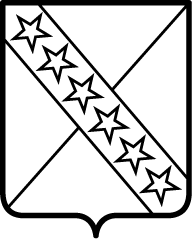 АДМИНИСТРАЦИИ ПРИАЗОВСКОГО СЕЛЬСКОГО ПОСЕЛЕНИЯ      ПРИМОРСКО-АХТАРСКОГО РАЙОНАот ____________                                                                                                                                   № _______станица Приазовская                                                                                                         ПРОЕКТОб утверждении муниципальной программы  "Комплексное развитие Приазовского сельского поселения Приморско-Ахтарского района в сфере жилищно-коммунального хозяйства и благоустройства" на 2021 – 2023 годы        В соответствии с Федеральным законом от 6 октября 2003 года № 131-ФЗ "Об общих принципах организации местного самоуправления в Российской Федерации", постановлением администрации Приморско-Ахтарского Приазовского сельского поселения Приморско-Ахтарского района от 28 июля 2014 года  № 102 "Об утверждении Порядка принятия решения о разработке, формировании, реализации и оценки эффективности реализации муниципальных программ Приазовского сельского поселения Приморско-Ахтарского района", постановлением администрации Приазовского сельского поселения Приморско-Ахтарского района  от 11 августа 2020 года № 118 "Об утверждении Перечня муниципальных программ Приазовского сельского поселения Приморско-Ахтарского района  на 2021 год", Уставом    Приазовского сельского поселения Приморско-Ахтарского района, администрация Приазовского сельского  поселения     Приморско-Ахтарского      района    п о с т а н о в л я е т:            1. Утвердить муниципальную программу "Комплексное развитие Приазовского сельского поселения Приморско-Ахтарского района в сфере жилищно-коммунального хозяйства и благоустройства" на 2021 – 2023 годы, согласно приложению к настоящему постановлению.        2. Контроль за выполнением настоящего постановления оставляю за собой.        3. Постановление вступает в силу с 1 января 2021 года.Глава Приазовского сельского поселения Приморско-Ахтарского района                                               Г.В.ПроститоваЛИСТ  СОГЛАСОВАНИЯпроекта постановления администрации  Приазовского сельского поселенияПриморско-Ахтарского  районаот ______________ года  №  _________"Об утверждении   муниципальной программы  "Комплексное развитие Приазовского сельского поселения Приморско-Ахтарского района в сфере жилищно-коммунального хозяйства и благоустройства" на 2021 – 2023 годы"Проект составлен и внесен:Ведущий специалист администрации Приазовского сельского поселения	   Н.Н.МедведеваПроект согласован:	 Ведущий специалист администрации                                                        Приазовского сельского поселения                                             Е.Н. Чистякова                                             ПРИЛОЖЕНИЕ                                                                        к постановлению администрацииПриазовского сельского поселения                                                                      Приморско-Ахтарского района                                                                    от ____________ года  № ___Муниципальная программа "Комплексное развитие Приазовского сельского поселения Приморско-Ахтарского района в сфере  жилищно-коммунального хозяйства и благоустройства" на 2021 – 2023 годыПАСПОРТмуниципальной программы"Комплексное развитие Приазовского сельского поселения Приморско-Ахтарского района в сфере жилищно-коммунального хозяйства и благоустройства" на 2021 – 2023 годы	Характеристика текущего состояния и прогноз развития соответствующей сферы реализации муниципальной программыСоциально-экономическое развитие Приазовского сельского поселения Приморско-Ахтарского района представляет собой систему правовых, экономических, организационных и иных мер и мероприятий, обеспечивающих развитие поселения, в рамках обеспечения приоритетов, определенных и гарантированных государством.Вместе с тем уровень благоустройства Приазовского сельского поселения Приморско-Ахтарского района остается низким, объекты инженерной инфраструктуры имеют высокую степень физического и морального износа.Наиболее острые проблемы связаны с состоянием основных фондов водопроводно-канализационного хозяйства, высоким удельным весом доли ветхих и аварийных водопроводных сетей.Основной причиной сложной ситуации остается недостаточное финансирование мероприятий по развитию и реконструкции инженерных систем, которое производится по остаточному принципу, исходя из возможностей местного бюджета.На территории Приазовского сельского поселения Приморско-Ахтарского района в настоящее время отдельные территории и объекты требуют благоустройства, выполнение которого возможно осуществить с использованием программно-целевого метода.В настоящее время фактическое состояние систем наружного освещения улиц, зон отдыха, проезжей части дорог, тротуаров и других мест массового пребывания населения на территории Приазовского сельского поселения Приморско-Ахтарского района не отвечает современным требованиям. Физическое и моральное старение установленного оборудования значительно опережает темпы его реконструкции и модернизации. Планирование и финансирование потребления электрической энергии на нужды наружного освещения осуществляется исходя из финансовых возможностей бюджета Приазовского сельского поселения Приморско-Ахтарского района, а не реальных потребностей.По этой причине наружное освещение либо отключается задолго до полуночи, либо работает частично, а ремонт осветительных приборов производится не в полном объеме. Многие улицы, в том числе и центральные, места отдыха и массового пребывания населения, а также объекты образования и здравоохранения имеют недостаточное наружное освещение или полностью не освещаются в ночное время.Учитывая, что функционирование наружного освещения имеет важное социальное значение, необходимо проведение в возможно короткие сроки комплекса мероприятий, обеспечивающих надлежащий уровень надежности, энерго-эффективности и направленных на его восстановление и дальнейшее развитие.Санитарное состояние и благоустроенность населенных пунктов Приазовского сельского поселения Приморско-Ахтарского района  в последние годы заметно улучшилось. Однако большинство внутри дворовых территорий находятся в неудовлетворительном состоянии. Остается проблемой качественное восстановление внутри дворовой инфраструктуры при проведении аварийных работ на инженерных сетях, проходящих через жилые застройки. Остается потребность в увеличении освещенности улиц в сельских населенных пунктах, в проведении работ по озеленению улиц и благоустройству придомовых территорий, а так же благоустройству территорий в соответствии с экологическими, санитарными требованиями.Реализация муниципальной программы предусматривает дальнейшую реализацию мероприятий по развитию социальной и инженерной инфраструктуры, обеспечивающей возрастающие потребности в качественном улучшении жизни населения.Цели, задачи и целевые показатели, сроки и этапы реализации муниципальной программыЦелями муниципальной программы являются:        создание комфортной среды обитания и жизнедеятельности для человека, которая позволяет не только удовлетворять жилищные потребности, но и обеспечивает высокое качество жизни в целом;        формирование условий для стабильного экономического развития и повышения инвестиционной привлекательности, благоприятной среды для развития предпринимательской деятельности.        Комплексная реализация поставленных целей требует решения следующих задач:            предотвращение загрязнения и захламления земель на территории Приазовского сельского поселения Приморско-Ахтарского района;        выкос сорной растительности, в том числе амброзии на территории поселения;        озеленение территории Приазовского сельского поселения Приморско-Ахтарского района, включая цветочное оформление;       приобретение и содержание детских, спортивных площадок, расположенных на территории Приазовского сельского поселения Приморско-Ахтарского района;       обеспечение безопасных условий движения по улично-дорожной сети поселения.        Перечень целей, задач и характеризующие их  целевые показатели      Программы изложены в приложении № 1 к Программе.Перечень и краткое описание основных мероприятий муниципальной программы         Муниципальная программа "Комплексное развитие Приазовского сельского поселения Приморско-Ахтарского района в сфере жилищно-коммунального хозяйства и благоустройства" на 2021 – 2023 годы"	включает мероприятия направленные на благоустройство Приазовского сельского поселения Приморско-Ахтарского района.В рамках муниципальной программы предусмотрены отдельные мероприятия, направленные на осуществление муниципальной политики в области жилищно-коммунального хозяйства и благоустройства, осуществляемые администрацией Приазовского сельского поселения Приморско-Ахтарского района, приложение № 24. Обоснование ресурсного обеспечения муниципальной программыФинансирование мероприятий муниципальной программы предусматривается осуществлять за счет средств бюджета Приазовского сельского поселения Приморско-Ахтарского района.   Объем финансовых ресурсов, предусмотренных на реализацию муниципальной программы, составляет 1259,6 тыс. рублей, в том числе:5. Методика оценки эффективности реализации муниципальной программыОценка эффективности реализации муниципальной программы осуществляется в соответствии с методикой оценки эффективности муниципальной программы, изложенной в приложении № 7 к постановлению администрации Приазовского сельского поселения Приморско-Ахтарского района от 28 июля 2014 года  № 102 «Об утверждении Порядка принятия решения о разработке, формировании, реализации и оценки эффективности реализации муниципальных программ Приазовского сельского поселения Приморско-Ахтарского района».6. Механизм реализации муниципальной программы и контрольза ее выполнением        Текущее управление муниципальной программой осуществляет ее координатор, который:обеспечивает разработку муниципальной программы, ее согласование с  участниками муниципальной программы;формирует структуру муниципальной программы и перечень  участников муниципальной программы;         организует реализацию муниципальной программы, координацию деятельности участников муниципальной программы;принимает решение о необходимости внесения в установленном порядке изменений в муниципальную программу;несет ответственность за достижение целевых показателей муниципальной программы;осуществляет подготовку предложений по объемам и источникам финансирования реализации муниципальной программы на основании предложений  участников муниципальной программы;разрабатывает формы отчетности для  участников муниципальной программы, необходимые для осуществления контроля за выполнением муниципальной программы, устанавливает сроки их предоставления;проводит мониторинг реализации муниципальной программы и анализ отчетности, представляемой участниками муниципальной программы;ежегодно проводит оценку эффективности реализации муниципальной программы;готовит ежегодный доклад о ходе реализации муниципальной программы и оценке эффективности ее реализации (далее - доклад о ходе реализации муниципальной программы);организует информационную и разъяснительную работу, направленную на освещение целей и задач муниципальной программы в печатных средствах массовой информации, на официальном сайте в информационно-телекоммуникационной сети "Интернет";размещает информацию о ходе реализации и достигнутых результатах муниципальной программы на официальном сайте в информационно-телекоммуникационной сети "Интернет";осуществляет иные полномочия, установленные муниципальной программой.Координатор муниципальной программы осуществляет контроль за выполнением плана реализации муниципальной программы.В целях обеспечения контроля за выполнением муниципальной программы ее координатор представляет в администрацию Приазовского сельского поселения Приморско-Ахтарского района (далее – администрация) план реализации муниципальной программы в течение 3 рабочих дней после их утверждения.В случае принятия координатором муниципальной программы решения о внесении изменений в план реализации муниципальной программы он уведомляет об этом администрация в течение 3 рабочих дней после их корректировки.Координатор муниципальной программы ежегодно, до 15 февраля года, следующего за отчетным годом, направляет в администрацию доклад о ходе реализации муниципальной программы на бумажных и электронных носителях.Реализацию мероприятий Программы осуществляют администрация Приазовского сельского поселения Приморско-Ахтарского района.Для обеспечения мониторинга и анализа мероприятий Программы администрация Приазовского сельского поселения Приморско-Ахтарского района ежеквартально до 20-го числа месяца, следующего за отчетным кварталом, представляет в отдел по финансово-экономической работе и бюджету администрации Приазовского сельского поселения Приморско-Ахтарского района  заполненные отчетные формы мониторинга реализации Программы согласно приложению  № 3 к Программе и не позднее 1 декабря текущего финансового года, представляет согласованный с  участниками Программы план реализации Программы на очередной год  по форме согласно приложению № 4.Ведущий специалист администрацииПриазовского сельского поселенияПриморско-Ахтарского района                                                   Н.Н.Медведева                                      ЦЕЛИ, ЗАДАЧИ И ЦЕЛЕВЫЕ ПОКАЗАТЕЛИ МУНИЦИПАЛЬНОЙ ПРОГРАММЫ"Комплексное развитие Приазовского сельского поселения Приморско-Ахтарского района в сфере жилищно-коммунального хозяйства и благоустройства" на 2021-2023 годыВедущий специалист администрацииПриазовского сельского поселенияПриморско-Ахтарского района                                                                                                 Н.Н.МедведеваПЕРЕЧЕНЬ ОСНОВНЫХ МЕРОПРИЯТИЙ МУНИЦИПАЛЬНОЙ ПРОГРАММЫ  "Комплексное развитие Приазовского сельского поселения Приморско-Ахтарского района в сфере жилищно-коммунального хозяйств и благоустройства" на 2021-2023 годыВедущий специалист администрацииПриазовского сельского поселенияПриморско-Ахтарского района                                                                                          Н.Н.Медведева   Ведущий специалист администрацииПриазовского сельского поселенияПриморско-Ахтарского района                                                                                                                               Н.Н.МедведеваВедущий специалист администрацииПриазовского сельского поселенияПриморско-Ахтарского района                                                                                                                               Н.Н.МедведеваКоординатор муниципальной программыадминистрация Приазовского сельского поселения Приморско-Ахтарского районаКоординаторы подпрограммыне предусмотреныУчастники муниципальной программыадминистрация Приазовского сельского поселения Приморско-Ахтарского районаПодпрограммы муниципальной программы не предусмотреныВедомственные целевые программыне предусмотреныЦели муниципальной программысоздание комфортной среды обитания и жизнедеятельности для человека, которая позволяет не только удовлетворять жилищные потребности, но и обеспечивает высокое качество жизни в целом;формирование условий для стабильного экономического развития и повышения инвестиционной привлекательности, благоприятной среды для развития предпринимательской деятельности Задачи муниципальной программыпредотвращение загрязнения и захламления земель на территории Приазовского сельского поселения Приморско-Ахтарского района;выкос сорной растительности, в том числе амброзии на территории поселения;озеленение территории Приазовского сельского поселения Приморско-Ахтарского района, включая цветочное оформление;приобретение и содержание детских, спортивных площадок, расположенных на территории Приазовского сельского поселения Приморско-Ахтарского района;обеспечение безопасных условий движения по улично-дорожной сети поселенияПеречень целевых показателей муниципальной программы Уборка главных улиц поселения, уборка несанкционированных свалок на территории поселения,  содержание территории парка, приобретение  и обустройство детских игровых и спортивных площадок, обрезка деревьев, скашивание обочин и выкос сорной растительности, в том числе амброзии на территории поселенияЭтапы и сроки реализации муниципальной программы 2021 – 2023 годыОбъем бюджетных ассигнований муниципальной программыОбщий объем финансовых ресурсов, предусмотренных на реализацию муниципальной программы, 1259,6 тыс. рублей: Из них средств бюджета Приазовского сельского поселения Приморско-Ахтарского района– 1259,6 тыс., рублей, в том числе по годам:2021 год – 358,4 тыс. рублей, 2022 год – 482,5 тыс. рублей;2023 год – 418,7 тыс. рублей, Наименование мероприятия Источник финансированияОбъем финансирования, всего (тыс. руб.)Объем финансирования, всего (тыс. руб.)Объем финансирования, всего (тыс. руб.)Объем финансирования, всего (тыс. руб.)Координатор муниципальной программыНаименование мероприятия Источник финансированияВсего2021 год2022 год2023 годКоординатор муниципальной программы1. Уборка главных улиц поселения, уборка несанкционированных свалок на территории поселения,  содержание территории парка, приобретение  и обустройство детских, спортивных площадок, обрезка и спил деревьев, скашивание обочин и выкос сорной растительности, в том числе амброзииитого1259,6358,4482,5418,7Координатор муниципальной программы1. Уборка главных улиц поселения, уборка несанкционированных свалок на территории поселения,  содержание территории парка, приобретение  и обустройство детских, спортивных площадок, обрезка и спил деревьев, скашивание обочин и выкос сорной растительности, в том числе амброзииместный бюджет1259,6358,4482,5418,7Координатор муниципальной программы1. Уборка главных улиц поселения, уборка несанкционированных свалок на территории поселения,  содержание территории парка, приобретение  и обустройство детских, спортивных площадок, обрезка и спил деревьев, скашивание обочин и выкос сорной растительности, в том числе амброзииКоординатор муниципальной программыИТОГО1259,6358,4482,5418,7Местный бюджет1259,6358,4482,5418,7Краевой бюджетПРИЛОЖЕНИЕ № 1к муниципальной программе " Комплексное развитие Приазовского сельского поселения Приморско-Ахтарского района в сфере жилищно-коммунального хозяйства и благоустройства"№п/пНаименование целевого показателяЕдиницаизмеренияСтатус*Значение показателейЗначение показателейЗначение показателейЗначение показателейЗначение показателей№п/пНаименование целевого показателяЕдиницаизмеренияСтатус*1-й год реализации2-й год реализации3-й год реализации….N год реализации1234567891Муниципальная программа "Комплексное развитие Приазовского сельского поселения Приморско-Ахтарского района в сфере жилищно-коммунального хозяйства и благоустройства"Муниципальная программа "Комплексное развитие Приазовского сельского поселения Приморско-Ахтарского района в сфере жилищно-коммунального хозяйства и благоустройства"Муниципальная программа "Комплексное развитие Приазовского сельского поселения Приморско-Ахтарского района в сфере жилищно-коммунального хозяйства и благоустройства"Муниципальная программа "Комплексное развитие Приазовского сельского поселения Приморско-Ахтарского района в сфере жилищно-коммунального хозяйства и благоустройства"Муниципальная программа "Комплексное развитие Приазовского сельского поселения Приморско-Ахтарского района в сфере жилищно-коммунального хозяйства и благоустройства"Муниципальная программа "Комплексное развитие Приазовского сельского поселения Приморско-Ахтарского района в сфере жилищно-коммунального хозяйства и благоустройства"Муниципальная программа "Комплексное развитие Приазовского сельского поселения Приморско-Ахтарского района в сфере жилищно-коммунального хозяйства и благоустройства"Муниципальная программа "Комплексное развитие Приазовского сельского поселения Приморско-Ахтарского района в сфере жилищно-коммунального хозяйства и благоустройства"Цель создание комфортной среды обитания и жизнедеятельности для человека, которая позволяет не только удовлетворять жилищные потребности, но и обеспечивает высокое качество жизни в целом, формирование условий для стабильного экономического развития и повышения инвестиционной привлекательности, благоприятной среды для развития предпринимательской деятельностиЦель создание комфортной среды обитания и жизнедеятельности для человека, которая позволяет не только удовлетворять жилищные потребности, но и обеспечивает высокое качество жизни в целом, формирование условий для стабильного экономического развития и повышения инвестиционной привлекательности, благоприятной среды для развития предпринимательской деятельностиЦель создание комфортной среды обитания и жизнедеятельности для человека, которая позволяет не только удовлетворять жилищные потребности, но и обеспечивает высокое качество жизни в целом, формирование условий для стабильного экономического развития и повышения инвестиционной привлекательности, благоприятной среды для развития предпринимательской деятельностиЦель создание комфортной среды обитания и жизнедеятельности для человека, которая позволяет не только удовлетворять жилищные потребности, но и обеспечивает высокое качество жизни в целом, формирование условий для стабильного экономического развития и повышения инвестиционной привлекательности, благоприятной среды для развития предпринимательской деятельностиЦель создание комфортной среды обитания и жизнедеятельности для человека, которая позволяет не только удовлетворять жилищные потребности, но и обеспечивает высокое качество жизни в целом, формирование условий для стабильного экономического развития и повышения инвестиционной привлекательности, благоприятной среды для развития предпринимательской деятельностиЦель создание комфортной среды обитания и жизнедеятельности для человека, которая позволяет не только удовлетворять жилищные потребности, но и обеспечивает высокое качество жизни в целом, формирование условий для стабильного экономического развития и повышения инвестиционной привлекательности, благоприятной среды для развития предпринимательской деятельностиЦель создание комфортной среды обитания и жизнедеятельности для человека, которая позволяет не только удовлетворять жилищные потребности, но и обеспечивает высокое качество жизни в целом, формирование условий для стабильного экономического развития и повышения инвестиционной привлекательности, благоприятной среды для развития предпринимательской деятельностиЦель создание комфортной среды обитания и жизнедеятельности для человека, которая позволяет не только удовлетворять жилищные потребности, но и обеспечивает высокое качество жизни в целом, формирование условий для стабильного экономического развития и повышения инвестиционной привлекательности, благоприятной среды для развития предпринимательской деятельностиЗадача: повышение уровня комфортности проживания населения, предотвращение загрязнения и захламления земель на территории Приазовского сельского поселения Приморско-Ахтарского района, озеленение территории Приазовского сельского поселения Приморско-Ахтарского района, включая цветочное оформление, приобретение и содержание детских, спортивных площадок, расположенных на территории Приазовского сельского поселения Приморско-Ахтарского района, обеспечение наружным освещением населенные пункты Приазовского сельского поселения Приморско-Ахтарского района, обеспечение безопасных условий движения по улично-дорожной сети поселенияЗадача: повышение уровня комфортности проживания населения, предотвращение загрязнения и захламления земель на территории Приазовского сельского поселения Приморско-Ахтарского района, озеленение территории Приазовского сельского поселения Приморско-Ахтарского района, включая цветочное оформление, приобретение и содержание детских, спортивных площадок, расположенных на территории Приазовского сельского поселения Приморско-Ахтарского района, обеспечение наружным освещением населенные пункты Приазовского сельского поселения Приморско-Ахтарского района, обеспечение безопасных условий движения по улично-дорожной сети поселенияЗадача: повышение уровня комфортности проживания населения, предотвращение загрязнения и захламления земель на территории Приазовского сельского поселения Приморско-Ахтарского района, озеленение территории Приазовского сельского поселения Приморско-Ахтарского района, включая цветочное оформление, приобретение и содержание детских, спортивных площадок, расположенных на территории Приазовского сельского поселения Приморско-Ахтарского района, обеспечение наружным освещением населенные пункты Приазовского сельского поселения Приморско-Ахтарского района, обеспечение безопасных условий движения по улично-дорожной сети поселенияЗадача: повышение уровня комфортности проживания населения, предотвращение загрязнения и захламления земель на территории Приазовского сельского поселения Приморско-Ахтарского района, озеленение территории Приазовского сельского поселения Приморско-Ахтарского района, включая цветочное оформление, приобретение и содержание детских, спортивных площадок, расположенных на территории Приазовского сельского поселения Приморско-Ахтарского района, обеспечение наружным освещением населенные пункты Приазовского сельского поселения Приморско-Ахтарского района, обеспечение безопасных условий движения по улично-дорожной сети поселенияЗадача: повышение уровня комфортности проживания населения, предотвращение загрязнения и захламления земель на территории Приазовского сельского поселения Приморско-Ахтарского района, озеленение территории Приазовского сельского поселения Приморско-Ахтарского района, включая цветочное оформление, приобретение и содержание детских, спортивных площадок, расположенных на территории Приазовского сельского поселения Приморско-Ахтарского района, обеспечение наружным освещением населенные пункты Приазовского сельского поселения Приморско-Ахтарского района, обеспечение безопасных условий движения по улично-дорожной сети поселенияЗадача: повышение уровня комфортности проживания населения, предотвращение загрязнения и захламления земель на территории Приазовского сельского поселения Приморско-Ахтарского района, озеленение территории Приазовского сельского поселения Приморско-Ахтарского района, включая цветочное оформление, приобретение и содержание детских, спортивных площадок, расположенных на территории Приазовского сельского поселения Приморско-Ахтарского района, обеспечение наружным освещением населенные пункты Приазовского сельского поселения Приморско-Ахтарского района, обеспечение безопасных условий движения по улично-дорожной сети поселенияЗадача: повышение уровня комфортности проживания населения, предотвращение загрязнения и захламления земель на территории Приазовского сельского поселения Приморско-Ахтарского района, озеленение территории Приазовского сельского поселения Приморско-Ахтарского района, включая цветочное оформление, приобретение и содержание детских, спортивных площадок, расположенных на территории Приазовского сельского поселения Приморско-Ахтарского района, обеспечение наружным освещением населенные пункты Приазовского сельского поселения Приморско-Ахтарского района, обеспечение безопасных условий движения по улично-дорожной сети поселенияЗадача: повышение уровня комфортности проживания населения, предотвращение загрязнения и захламления земель на территории Приазовского сельского поселения Приморско-Ахтарского района, озеленение территории Приазовского сельского поселения Приморско-Ахтарского района, включая цветочное оформление, приобретение и содержание детских, спортивных площадок, расположенных на территории Приазовского сельского поселения Приморско-Ахтарского района, обеспечение наружным освещением населенные пункты Приазовского сельского поселения Приморско-Ахтарского района, обеспечение безопасных условий движения по улично-дорожной сети поселения1.1Целевой показатель: Уборка главных улиц поселения, уборка несанкционированных свалок на территории поселения,  содержание территории парка, приобретение  и обустройство детских игровых и спортивных площадок, обрезка деревьев, скашивание обочин и выкос сорной растительности, в том числе амброзии на территории поселенияТыс. рублей358,4482,5418,72.Основное мероприятие № 1 «Уборка главных улиц поселения, уборка несанкционированных свалок на территории поселения, территории парка, приобретение  и обустройство детских и спортивных площадок, обрезка и спил деревьев, скашивание обочин и выкос сорной растительности, в том числе амброзии»Основное мероприятие № 1 «Уборка главных улиц поселения, уборка несанкционированных свалок на территории поселения, территории парка, приобретение  и обустройство детских и спортивных площадок, обрезка и спил деревьев, скашивание обочин и выкос сорной растительности, в том числе амброзии»Основное мероприятие № 1 «Уборка главных улиц поселения, уборка несанкционированных свалок на территории поселения, территории парка, приобретение  и обустройство детских и спортивных площадок, обрезка и спил деревьев, скашивание обочин и выкос сорной растительности, в том числе амброзии»Основное мероприятие № 1 «Уборка главных улиц поселения, уборка несанкционированных свалок на территории поселения, территории парка, приобретение  и обустройство детских и спортивных площадок, обрезка и спил деревьев, скашивание обочин и выкос сорной растительности, в том числе амброзии»Основное мероприятие № 1 «Уборка главных улиц поселения, уборка несанкционированных свалок на территории поселения, территории парка, приобретение  и обустройство детских и спортивных площадок, обрезка и спил деревьев, скашивание обочин и выкос сорной растительности, в том числе амброзии»Основное мероприятие № 1 «Уборка главных улиц поселения, уборка несанкционированных свалок на территории поселения, территории парка, приобретение  и обустройство детских и спортивных площадок, обрезка и спил деревьев, скашивание обочин и выкос сорной растительности, в том числе амброзии»Основное мероприятие № 1 «Уборка главных улиц поселения, уборка несанкционированных свалок на территории поселения, территории парка, приобретение  и обустройство детских и спортивных площадок, обрезка и спил деревьев, скашивание обочин и выкос сорной растительности, в том числе амброзии»Основное мероприятие № 1 «Уборка главных улиц поселения, уборка несанкционированных свалок на территории поселения, территории парка, приобретение  и обустройство детских и спортивных площадок, обрезка и спил деревьев, скашивание обочин и выкос сорной растительности, в том числе амброзии»Цель : Обеспечение комфортного проживания жителей поселенияЦель : Обеспечение комфортного проживания жителей поселенияЦель : Обеспечение комфортного проживания жителей поселенияЦель : Обеспечение комфортного проживания жителей поселенияЦель : Обеспечение комфортного проживания жителей поселенияЦель : Обеспечение комфортного проживания жителей поселенияЦель : Обеспечение комфортного проживания жителей поселенияЦель : Обеспечение комфортного проживания жителей поселенияЗадача : предотвращение загрязнения и захламления земель на территории Приазовского сельского поселения Приморско-Ахтарского района;приобретение и содержание детских, спортивных площадок, расположенных на территории Приазовского сельского поселения Приморско-Ахтарского района, обеспечение безопасных условий движения по улично-дорожной сети поселенияЗадача : предотвращение загрязнения и захламления земель на территории Приазовского сельского поселения Приморско-Ахтарского района;приобретение и содержание детских, спортивных площадок, расположенных на территории Приазовского сельского поселения Приморско-Ахтарского района, обеспечение безопасных условий движения по улично-дорожной сети поселенияЗадача : предотвращение загрязнения и захламления земель на территории Приазовского сельского поселения Приморско-Ахтарского района;приобретение и содержание детских, спортивных площадок, расположенных на территории Приазовского сельского поселения Приморско-Ахтарского района, обеспечение безопасных условий движения по улично-дорожной сети поселенияЗадача : предотвращение загрязнения и захламления земель на территории Приазовского сельского поселения Приморско-Ахтарского района;приобретение и содержание детских, спортивных площадок, расположенных на территории Приазовского сельского поселения Приморско-Ахтарского района, обеспечение безопасных условий движения по улично-дорожной сети поселенияЗадача : предотвращение загрязнения и захламления земель на территории Приазовского сельского поселения Приморско-Ахтарского района;приобретение и содержание детских, спортивных площадок, расположенных на территории Приазовского сельского поселения Приморско-Ахтарского района, обеспечение безопасных условий движения по улично-дорожной сети поселенияЗадача : предотвращение загрязнения и захламления земель на территории Приазовского сельского поселения Приморско-Ахтарского района;приобретение и содержание детских, спортивных площадок, расположенных на территории Приазовского сельского поселения Приморско-Ахтарского района, обеспечение безопасных условий движения по улично-дорожной сети поселенияЗадача : предотвращение загрязнения и захламления земель на территории Приазовского сельского поселения Приморско-Ахтарского района;приобретение и содержание детских, спортивных площадок, расположенных на территории Приазовского сельского поселения Приморско-Ахтарского района, обеспечение безопасных условий движения по улично-дорожной сети поселенияЗадача : предотвращение загрязнения и захламления земель на территории Приазовского сельского поселения Приморско-Ахтарского района;приобретение и содержание детских, спортивных площадок, расположенных на территории Приазовского сельского поселения Приморско-Ахтарского района, обеспечение безопасных условий движения по улично-дорожной сети поселения2.1Целевой показатель: Уборка главных улиц поселения, территории детских площадок, памятник Воину-освободителю, уборка несанкционированных свалок на территории поселения, содержание территории парка, приобретение  и обустройство детской площадки, обрезка зеленных насаждений, спил деревьев, выкос сорной растительности, в том числе амброзии, монтаж ограждения по ул. ЖелезнодорожнойТыс. рублей358,4482,5418,7ПРИЛОЖЕНИЕ № 2к муниципальной программе " Комплексное развитие Приазовского сельского поселения Приморско-Ахтарского района в сфере жилищно-коммунального хозяйства и благоустройства"№п/пНаименование мероприятияИсточники финансированияОбъем финанси-рования, всего(тыс.руб)В том числе по годамВ том числе по годамВ том числе по годамВ том числе по годамНепосред-ственный результат реализации мероприятияУчастник муниципальной программы (к примеру, муниципальный заказчик, главный распорядитель (распорядитель) бюджетных средств, исполнитель)№п/пНаименование мероприятияИсточники финансированияОбъем финанси-рования, всего(тыс.руб)1 год реали-зации2 год реали-зации3 год реали-зацииN год реали-зацииНепосред-ственный результат реализации мероприятияУчастник муниципальной программы (к примеру, муниципальный заказчик, главный распорядитель (распорядитель) бюджетных средств, исполнитель)123456789101. Основное мероприятие № 1«Уборка главных улиц поселения, уборка несанкционированных свалок на территории поселения, территории парка, приобретение  и обустройство детских и спортивных площадок, обрезка и спил деревьев, скашивание обочин и выкос сорной растительности, в том числе амброзии»всего1259,6358,4482,5418,7Уборка главных улиц поселения, уборка несанкционированных свалок на территории поселения, территории парка, приобретение  и обустройство детской площадки, обрезка зеленных насаждений, спил деревьев, выкос сорной растительности, в том числе амброзииадминистрация Приазовского сельского поселения1. Основное мероприятие № 1«Уборка главных улиц поселения, уборка несанкционированных свалок на территории поселения, территории парка, приобретение  и обустройство детских и спортивных площадок, обрезка и спил деревьев, скашивание обочин и выкос сорной растительности, в том числе амброзии»местный бюджет           1259,6358,4482,5418,71. Основное мероприятие № 1«Уборка главных улиц поселения, уборка несанкционированных свалок на территории поселения, территории парка, приобретение  и обустройство детских и спортивных площадок, обрезка и спил деревьев, скашивание обочин и выкос сорной растительности, в том числе амброзии»краевой бюджет1. Основное мероприятие № 1«Уборка главных улиц поселения, уборка несанкционированных свалок на территории поселения, территории парка, приобретение  и обустройство детских и спортивных площадок, обрезка и спил деревьев, скашивание обочин и выкос сорной растительности, в том числе амброзии»федеральный бюджет1. Основное мероприятие № 1«Уборка главных улиц поселения, уборка несанкционированных свалок на территории поселения, территории парка, приобретение  и обустройство детских и спортивных площадок, обрезка и спил деревьев, скашивание обочин и выкос сорной растительности, в том числе амброзии»внебюджетные источники1.ВСЕГО           1259,6358,4482,5418,71.местный бюджет           1259,6358,4482,5418,71.краевой бюджет1.федеральный бюджет1.внебюджетные источникиПРИЛОЖЕНИЕ №  3 к муниципальной программе "Комплексное развитие Приазовского сельского поселения Приморско-Ахтарского района в сфере жилищно-коммунального хозяйств и благоустройства" на 2021-2023 годы МОНИТОРИНГреализации муниципальной программы "Комплексное развитие Приазовского сельского поселения Приморско-Ахтарского района в сфере жилищно-коммунального хозяйств и благоустройства" на 2021-2023 годыза _____ квартал  ________ годаМОНИТОРИНГреализации муниципальной программы "Комплексное развитие Приазовского сельского поселения Приморско-Ахтарского района в сфере жилищно-коммунального хозяйств и благоустройства" на 2021-2023 годыза _____ квартал  ________ годаМОНИТОРИНГреализации муниципальной программы "Комплексное развитие Приазовского сельского поселения Приморско-Ахтарского района в сфере жилищно-коммунального хозяйств и благоустройства" на 2021-2023 годыза _____ квартал  ________ годаМОНИТОРИНГреализации муниципальной программы "Комплексное развитие Приазовского сельского поселения Приморско-Ахтарского района в сфере жилищно-коммунального хозяйств и благоустройства" на 2021-2023 годыза _____ квартал  ________ годаМОНИТОРИНГреализации муниципальной программы "Комплексное развитие Приазовского сельского поселения Приморско-Ахтарского района в сфере жилищно-коммунального хозяйств и благоустройства" на 2021-2023 годыза _____ квартал  ________ годаМОНИТОРИНГреализации муниципальной программы "Комплексное развитие Приазовского сельского поселения Приморско-Ахтарского района в сфере жилищно-коммунального хозяйств и благоустройства" на 2021-2023 годыза _____ квартал  ________ годаМОНИТОРИНГреализации муниципальной программы "Комплексное развитие Приазовского сельского поселения Приморско-Ахтарского района в сфере жилищно-коммунального хозяйств и благоустройства" на 2021-2023 годыза _____ квартал  ________ годаМОНИТОРИНГреализации муниципальной программы "Комплексное развитие Приазовского сельского поселения Приморско-Ахтарского района в сфере жилищно-коммунального хозяйств и благоустройства" на 2021-2023 годыза _____ квартал  ________ годаМОНИТОРИНГреализации муниципальной программы "Комплексное развитие Приазовского сельского поселения Приморско-Ахтарского района в сфере жилищно-коммунального хозяйств и благоустройства" на 2021-2023 годыза _____ квартал  ________ годаМОНИТОРИНГреализации муниципальной программы "Комплексное развитие Приазовского сельского поселения Приморско-Ахтарского района в сфере жилищно-коммунального хозяйств и благоустройства" на 2021-2023 годыза _____ квартал  ________ годаМОНИТОРИНГреализации муниципальной программы "Комплексное развитие Приазовского сельского поселения Приморско-Ахтарского района в сфере жилищно-коммунального хозяйств и благоустройства" на 2021-2023 годыза _____ квартал  ________ годаМОНИТОРИНГреализации муниципальной программы "Комплексное развитие Приазовского сельского поселения Приморско-Ахтарского района в сфере жилищно-коммунального хозяйств и благоустройства" на 2021-2023 годыза _____ квартал  ________ годаМОНИТОРИНГреализации муниципальной программы "Комплексное развитие Приазовского сельского поселения Приморско-Ахтарского района в сфере жилищно-коммунального хозяйств и благоустройства" на 2021-2023 годыза _____ квартал  ________ года№
п/пНаименование основного мероприятия, контрольного событияОтветственный за реализацию мероприятия 1Непосредственный результат реализации мероприятияНепосредственный результат реализации мероприятияСрок начала реализацииСрок начала реализацииСрок окончания реализации (дата контрольного события)Срок окончания реализации (дата контрольного события)Код     бюджетной классификации 2Объем         ресурсного обеспечения, тыс. руб. 2Объем         ресурсного обеспечения, тыс. руб. 2Примечание 3планфактпланфактпланпланфактпланфакт1234455667889Всего по муниципальной  программе1Основное мероприятие № 1Контрольное событие 1..ПРИЛОЖЕНИЕ №  4к муниципальной программе "Комплексное развитие Приазовского сельского поселения Приморско-Ахтарского района в сфере жилищно-коммунального хозяйств и благоустройства" на 2021-2023 годы ПЛАН
реализации муниципальной программы "Комплексное развитие Приазовского сельского поселения Приморско-Ахтарского района в сфере жилищно-коммунального хозяйств и благоустройства" на 2021-2023 годыПЛАН
реализации муниципальной программы "Комплексное развитие Приазовского сельского поселения Приморско-Ахтарского района в сфере жилищно-коммунального хозяйств и благоустройства" на 2021-2023 годыПЛАН
реализации муниципальной программы "Комплексное развитие Приазовского сельского поселения Приморско-Ахтарского района в сфере жилищно-коммунального хозяйств и благоустройства" на 2021-2023 годыПЛАН
реализации муниципальной программы "Комплексное развитие Приазовского сельского поселения Приморско-Ахтарского района в сфере жилищно-коммунального хозяйств и благоустройства" на 2021-2023 годыПЛАН
реализации муниципальной программы "Комплексное развитие Приазовского сельского поселения Приморско-Ахтарского района в сфере жилищно-коммунального хозяйств и благоустройства" на 2021-2023 годыПЛАН
реализации муниципальной программы "Комплексное развитие Приазовского сельского поселения Приморско-Ахтарского района в сфере жилищно-коммунального хозяйств и благоустройства" на 2021-2023 годыПЛАН
реализации муниципальной программы "Комплексное развитие Приазовского сельского поселения Приморско-Ахтарского района в сфере жилищно-коммунального хозяйств и благоустройства" на 2021-2023 годыПЛАН
реализации муниципальной программы "Комплексное развитие Приазовского сельского поселения Приморско-Ахтарского района в сфере жилищно-коммунального хозяйств и благоустройства" на 2021-2023 годыПЛАН
реализации муниципальной программы "Комплексное развитие Приазовского сельского поселения Приморско-Ахтарского района в сфере жилищно-коммунального хозяйств и благоустройства" на 2021-2023 годыПЛАН
реализации муниципальной программы "Комплексное развитие Приазовского сельского поселения Приморско-Ахтарского района в сфере жилищно-коммунального хозяйств и благоустройства" на 2021-2023 годыПЛАН
реализации муниципальной программы "Комплексное развитие Приазовского сельского поселения Приморско-Ахтарского района в сфере жилищно-коммунального хозяйств и благоустройства" на 2021-2023 годыПЛАН
реализации муниципальной программы "Комплексное развитие Приазовского сельского поселения Приморско-Ахтарского района в сфере жилищно-коммунального хозяйств и благоустройства" на 2021-2023 годыПЛАН
реализации муниципальной программы "Комплексное развитие Приазовского сельского поселения Приморско-Ахтарского района в сфере жилищно-коммунального хозяйств и благоустройства" на 2021-2023 годыПЛАН
реализации муниципальной программы "Комплексное развитие Приазовского сельского поселения Приморско-Ахтарского района в сфере жилищно-коммунального хозяйств и благоустройства" на 2021-2023 годыПЛАН
реализации муниципальной программы "Комплексное развитие Приазовского сельского поселения Приморско-Ахтарского района в сфере жилищно-коммунального хозяйств и благоустройства" на 2021-2023 годыПЛАН
реализации муниципальной программы "Комплексное развитие Приазовского сельского поселения Приморско-Ахтарского района в сфере жилищно-коммунального хозяйств и благоустройства" на 2021-2023 годыПЛАН
реализации муниципальной программы "Комплексное развитие Приазовского сельского поселения Приморско-Ахтарского района в сфере жилищно-коммунального хозяйств и благоустройства" на 2021-2023 годыПЛАН
реализации муниципальной программы "Комплексное развитие Приазовского сельского поселения Приморско-Ахтарского района в сфере жилищно-коммунального хозяйств и благоустройства" на 2021-2023 годыПЛАН
реализации муниципальной программы "Комплексное развитие Приазовского сельского поселения Приморско-Ахтарского района в сфере жилищно-коммунального хозяйств и благоустройства" на 2021-2023 годыПЛАН
реализации муниципальной программы "Комплексное развитие Приазовского сельского поселения Приморско-Ахтарского района в сфере жилищно-коммунального хозяйств и благоустройства" на 2021-2023 годы№ п/пНаименование  основного мероприятияСтатус Ответственный за реализацию мероприятия, контрольное событие Срок наступления контрольного события (дата) Срок наступления контрольного события (дата) Срок наступления контрольного события (дата) Срок наступления контрольного события (дата) Код бюджетной классификации Объем ресурсного обеспечения, тыс.руб. № п/пНаименование  основного мероприятияСтатус Ответственный за реализацию мероприятия, контрольное событие очередной годочередной годочередной годочередной годКод бюджетной классификации Объем ресурсного обеспечения, тыс.руб. № п/пНаименование  основного мероприятияСтатус Ответственный за реализацию мероприятия, контрольное событие I кв.II кв.III кв.IV кв.Код бюджетной классификации Объем ресурсного обеспечения, тыс.руб. 123456789101